СУМСЬКА МІСЬКА РАДАVIІІ СКЛИКАННЯ ІІІ СЕСІЯРІШЕННЯНа підставі службової записки департаменту фінансів, економіки та інвестицій Сумської міської ради від 21.12.2020 року №04.04.10-22/4782, листа управління освіти і науки Сумської міської ради від 22.12.2020 року 
№13.01-18/2369, рішення Сумської міської ради від 21 жовтня 2020 року 
№ 7565 - МР «Про внесення змін до рішення Сумської міської ради від 27 липня 2016 року № 1031-МР «Про затвердження структури апарату та виконавчих органів Сумської міської ради, їх загальної штатної чисельності»», ураховуючи пропозицію депутата Сумської міської ради Сагача А.Г., з метою ефективного використання коштів для здійснення заходів з підвищення енергоефективності у бюджетній сфері, керуючись статтею 25 Закону України «Про місцеве самоврядування в Україні», Сумська міська радаВИРІШИЛА:Внести зміни до рішення Сумської міської ради від 18 грудня 2019 року №6108-МР «Про Програму підвищення енергоефективності в бюджетній сфері Сумської міської територіальної громади на 2020-2022 роки» (зі змінами), а саме:1.1. Слова «відділ охорони здоров’я Сумської міської ради» у всіх відмінках замінити словами «управління охорони здоров’я Сумської міської ради» у відповідних відмінках.1.2. Додаток 2 «Напрями діяльності, завдання та заходи Програми підвищення енергоефективності в бюджетній сфері Сумської міської  територіальної громади на 2020-2022 роки» в частині заходу 13.3 «Реалізація проєкту в рамках проєкту «Впровадження Європейської Енергетичної відзнаки в Україні»» завдання 13 «Реалізація Проєкту «Впровадження Європейської Енергетичної відзнаки в Україні», заходу 16.1 «Покриття витрат, пов’язаних з розрахунковим обслуговуванням банківських рахунків» завдання 16 «Покриття банківських витрат на реалізацію інвестиційних проєктів» викласти в новій редакції згідно з додатком 1 до цього рішення.1.3. Додаток 3 «Перелік завдань Програми підвищення енергоефективності в бюджетній сфері Сумської міської  територіальної громади на 2020-2022 роки» в частині заходу 13.3 «Реалізація проєкту в рамках проєкту «Впровадження Європейської Енергетичної відзнаки в Україні»» завдання 13 «Реалізація Проєкту «Впровадження Європейської Енергетичної відзнаки в Україні», 
заходу 16.1 «Покриття витрат, пов’язаних з розрахунковим обслуговуванням банківських рахунків» завдання 16 «Покриття банківських витрат на реалізацію інвестиційних проєктів» викласти в новій редакції згідно з додатком 2 до цього рішення.1.4. Додаток 4 «Результативні показники виконання завдань Програми підвищення енергоефективності в бюджетній сфері Сумської міської територіальної громади на 2020-2022 роки» в частині заходу 13.3 «Реалізація проєкту в рамках проєкту «Впровадження Європейської Енергетичної відзнаки в Україні»» завдання 13 «Реалізація Проєкту «Впровадження Європейської Енергетичної відзнаки в Україні», заходу 16.1 «Покриття витрат, пов’язаних з розрахунковим обслуговуванням банківських рахунків» завдання 16 «Покриття банківських витрат на реалізацію інвестиційних проєктів» викласти в новій редакції згідно з додатком 3 до цього рішення.Координацію виконання даного рішення покласти на заступника міського голови з питань діяльності виконавчих органів ради згідно з розподілом обов'язків.Сумський міський голова                                                                 О.М. ЛисенкоВиконавець: Співакова Л.І.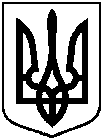 від 27 січня 2021 року № 128 – МР м. СумиПро внесення змін до рішення Сумської міської ради від 18 грудня 2019 року № 6108-МР 
«Про Програму підвищення енергоефективності в бюджетній сфері Сумської міської територіальної громади на 2020-2022 роки» (зі змінами)